ΕΝΤΥΠΟ ΟΙΚΟΝΟΜΙΚΗΣ ΠΡΟΣΦΟΡΑΣΣτο πλαίσιο του διαγωνισμού με τα ανωτέρω στοιχεία, σας υποβάλλω την παρακάτω προσφορά στο τυποποιημένο έντυπο της Υπηρεσίας για λογαριασμό της εταιρείας με την επωνυμία ……………………………………………………………………., με έδρα ………………................, οδός ……………………………………….., αριθμός …..…, ΑΦΜ ………………….………………………, Δ.Ο.Υ. ………………………………………., τηλέφωνο …………….………….., fax ……………………………, και ηλεκτρ. ταχυδρομείο …………………………………….… Ο εκπρόσωπος του ΦορέαΥπογραφή & σφραγίδα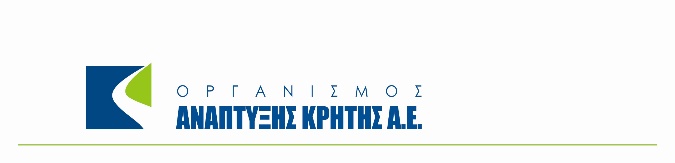 ΟΡΓΑΝΙΣΜΟΣ ΑΝΑΠΤΥΞΗΣ ΚΡΗΤΗΣ Α.Ε.ΟΡΓΑΝΙΣΜΟΣ ΑΝΑΠΤΥΞΗΣ ΚΡΗΤΗΣ Α.Ε.ΟΡΓΑΝΙΣΜΟΣ ΑΝΑΠΤΥΞΗΣ ΚΡΗΤΗΣ Α.Ε.ΟΡΓΑΝΙΣΜΟΣ ΑΝΑΠΤΥΞΗΣ ΚΡΗΤΗΣ Α.Ε.ΟΡΓΑΝΙΣΜΟΣ ΑΝΑΠΤΥΞΗΣ ΚΡΗΤΗΣ Α.Ε.ΟΡΓΑΝΙΣΜΟΣ ΑΝΑΠΤΥΞΗΣ ΚΡΗΤΗΣ Α.Ε.ΟΡΓΑΝΙΣΜΟΣ ΑΝΑΠΤΥΞΗΣ ΚΡΗΤΗΣ Α.Ε.ΟΡΓΑΝΙΣΜΟΣ ΑΝΑΠΤΥΞΗΣ ΚΡΗΤΗΣ Α.Ε.ΟΡΓΑΝΙΣΜΟΣ ΑΝΑΠΤΥΞΗΣ ΚΡΗΤΗΣ Α.Ε.ΟΡΓΑΝΙΣΜΟΣ ΑΝΑΠΤΥΞΗΣ ΚΡΗΤΗΣ Α.Ε.ΟΡΓΑΝΙΣΜΟΣ ΑΝΑΠΤΥΞΗΣ ΚΡΗΤΗΣ Α.Ε.«ΕΡΓΑ ΔΙΑΧΕΙΡΙΣΗΣ ΑΣΤΙΚΩΝ ΛΥΜΑΤΩΝ ΟΙΚΙΣΜΟΥ  ΣΟΥΓΙΑΣ Δ. ΚΑΝΤΑΝΟΥ - ΣΕΛΙΝΟΥ»«ΕΡΓΑ ΔΙΑΧΕΙΡΙΣΗΣ ΑΣΤΙΚΩΝ ΛΥΜΑΤΩΝ ΟΙΚΙΣΜΟΥ  ΣΟΥΓΙΑΣ Δ. ΚΑΝΤΑΝΟΥ - ΣΕΛΙΝΟΥ»«ΕΡΓΑ ΔΙΑΧΕΙΡΙΣΗΣ ΑΣΤΙΚΩΝ ΛΥΜΑΤΩΝ ΟΙΚΙΣΜΟΥ  ΣΟΥΓΙΑΣ Δ. ΚΑΝΤΑΝΟΥ - ΣΕΛΙΝΟΥ»«ΕΡΓΑ ΔΙΑΧΕΙΡΙΣΗΣ ΑΣΤΙΚΩΝ ΛΥΜΑΤΩΝ ΟΙΚΙΣΜΟΥ  ΣΟΥΓΙΑΣ Δ. ΚΑΝΤΑΝΟΥ - ΣΕΛΙΝΟΥ»«ΕΡΓΑ ΔΙΑΧΕΙΡΙΣΗΣ ΑΣΤΙΚΩΝ ΛΥΜΑΤΩΝ ΟΙΚΙΣΜΟΥ  ΣΟΥΓΙΑΣ Δ. ΚΑΝΤΑΝΟΥ - ΣΕΛΙΝΟΥ»«ΕΡΓΑ ΔΙΑΧΕΙΡΙΣΗΣ ΑΣΤΙΚΩΝ ΛΥΜΑΤΩΝ ΟΙΚΙΣΜΟΥ  ΣΟΥΓΙΑΣ Δ. ΚΑΝΤΑΝΟΥ - ΣΕΛΙΝΟΥ»«ΕΡΓΑ ΔΙΑΧΕΙΡΙΣΗΣ ΑΣΤΙΚΩΝ ΛΥΜΑΤΩΝ ΟΙΚΙΣΜΟΥ  ΣΟΥΓΙΑΣ Δ. ΚΑΝΤΑΝΟΥ - ΣΕΛΙΝΟΥ»«ΕΡΓΑ ΔΙΑΧΕΙΡΙΣΗΣ ΑΣΤΙΚΩΝ ΛΥΜΑΤΩΝ ΟΙΚΙΣΜΟΥ  ΣΟΥΓΙΑΣ Δ. ΚΑΝΤΑΝΟΥ - ΣΕΛΙΝΟΥ»«ΕΡΓΑ ΔΙΑΧΕΙΡΙΣΗΣ ΑΣΤΙΚΩΝ ΛΥΜΑΤΩΝ ΟΙΚΙΣΜΟΥ  ΣΟΥΓΙΑΣ Δ. ΚΑΝΤΑΝΟΥ - ΣΕΛΙΝΟΥ»ΠΡΑΞΗ:ΠΡΑΞΗ:«ΕΡΓΑ ΔΙΑΧΕΙΡΙΣΗΣ ΑΣΤΙΚΩΝ ΛΥΜΑΤΩΝ ΟΙΚΙΣΜΟΥ  ΣΟΥΓΙΑΣ Δ. ΚΑΝΤΑΝΟΥ - ΣΕΛΙΝΟΥ»«ΕΡΓΑ ΔΙΑΧΕΙΡΙΣΗΣ ΑΣΤΙΚΩΝ ΛΥΜΑΤΩΝ ΟΙΚΙΣΜΟΥ  ΣΟΥΓΙΑΣ Δ. ΚΑΝΤΑΝΟΥ - ΣΕΛΙΝΟΥ»«ΕΡΓΑ ΔΙΑΧΕΙΡΙΣΗΣ ΑΣΤΙΚΩΝ ΛΥΜΑΤΩΝ ΟΙΚΙΣΜΟΥ  ΣΟΥΓΙΑΣ Δ. ΚΑΝΤΑΝΟΥ - ΣΕΛΙΝΟΥ»«ΕΡΓΑ ΔΙΑΧΕΙΡΙΣΗΣ ΑΣΤΙΚΩΝ ΛΥΜΑΤΩΝ ΟΙΚΙΣΜΟΥ  ΣΟΥΓΙΑΣ Δ. ΚΑΝΤΑΝΟΥ - ΣΕΛΙΝΟΥ»«ΕΡΓΑ ΔΙΑΧΕΙΡΙΣΗΣ ΑΣΤΙΚΩΝ ΛΥΜΑΤΩΝ ΟΙΚΙΣΜΟΥ  ΣΟΥΓΙΑΣ Δ. ΚΑΝΤΑΝΟΥ - ΣΕΛΙΝΟΥ»«ΕΡΓΑ ΔΙΑΧΕΙΡΙΣΗΣ ΑΣΤΙΚΩΝ ΛΥΜΑΤΩΝ ΟΙΚΙΣΜΟΥ  ΣΟΥΓΙΑΣ Δ. ΚΑΝΤΑΝΟΥ - ΣΕΛΙΝΟΥ»«ΕΡΓΑ ΔΙΑΧΕΙΡΙΣΗΣ ΑΣΤΙΚΩΝ ΛΥΜΑΤΩΝ ΟΙΚΙΣΜΟΥ  ΣΟΥΓΙΑΣ Δ. ΚΑΝΤΑΝΟΥ - ΣΕΛΙΝΟΥ»«ΕΡΓΑ ΔΙΑΧΕΙΡΙΣΗΣ ΑΣΤΙΚΩΝ ΛΥΜΑΤΩΝ ΟΙΚΙΣΜΟΥ  ΣΟΥΓΙΑΣ Δ. ΚΑΝΤΑΝΟΥ - ΣΕΛΙΝΟΥ»«ΕΡΓΑ ΔΙΑΧΕΙΡΙΣΗΣ ΑΣΤΙΚΩΝ ΛΥΜΑΤΩΝ ΟΙΚΙΣΜΟΥ  ΣΟΥΓΙΑΣ Δ. ΚΑΝΤΑΝΟΥ - ΣΕΛΙΝΟΥ»«ΕΡΓΑ ΔΙΑΧΕΙΡΙΣΗΣ ΑΣΤΙΚΩΝ ΛΥΜΑΤΩΝ ΟΙΚΙΣΜΟΥ  ΣΟΥΓΙΑΣ Δ. ΚΑΝΤΑΝΟΥ - ΣΕΛΙΝΟΥ»«ΕΡΓΑ ΔΙΑΧΕΙΡΙΣΗΣ ΑΣΤΙΚΩΝ ΛΥΜΑΤΩΝ ΟΙΚΙΣΜΟΥ  ΣΟΥΓΙΑΣ Δ. ΚΑΝΤΑΝΟΥ - ΣΕΛΙΝΟΥ»«ΕΡΓΑ ΔΙΑΧΕΙΡΙΣΗΣ ΑΣΤΙΚΩΝ ΛΥΜΑΤΩΝ ΟΙΚΙΣΜΟΥ  ΣΟΥΓΙΑΣ Δ. ΚΑΝΤΑΝΟΥ - ΣΕΛΙΝΟΥ»«ΕΡΓΑ ΔΙΑΧΕΙΡΙΣΗΣ ΑΣΤΙΚΩΝ ΛΥΜΑΤΩΝ ΟΙΚΙΣΜΟΥ  ΣΟΥΓΙΑΣ Δ. ΚΑΝΤΑΝΟΥ - ΣΕΛΙΝΟΥ»«ΕΡΓΑ ΔΙΑΧΕΙΡΙΣΗΣ ΑΣΤΙΚΩΝ ΛΥΜΑΤΩΝ ΟΙΚΙΣΜΟΥ  ΣΟΥΓΙΑΣ Δ. ΚΑΝΤΑΝΟΥ - ΣΕΛΙΝΟΥ»«ΕΡΓΑ ΔΙΑΧΕΙΡΙΣΗΣ ΑΣΤΙΚΩΝ ΛΥΜΑΤΩΝ ΟΙΚΙΣΜΟΥ  ΣΟΥΓΙΑΣ Δ. ΚΑΝΤΑΝΟΥ - ΣΕΛΙΝΟΥ»«ΕΡΓΑ ΔΙΑΧΕΙΡΙΣΗΣ ΑΣΤΙΚΩΝ ΛΥΜΑΤΩΝ ΟΙΚΙΣΜΟΥ  ΣΟΥΓΙΑΣ Δ. ΚΑΝΤΑΝΟΥ - ΣΕΛΙΝΟΥ»«ΕΡΓΑ ΔΙΑΧΕΙΡΙΣΗΣ ΑΣΤΙΚΩΝ ΛΥΜΑΤΩΝ ΟΙΚΙΣΜΟΥ  ΣΟΥΓΙΑΣ Δ. ΚΑΝΤΑΝΟΥ - ΣΕΛΙΝΟΥ»«ΕΡΓΑ ΔΙΑΧΕΙΡΙΣΗΣ ΑΣΤΙΚΩΝ ΛΥΜΑΤΩΝ ΟΙΚΙΣΜΟΥ  ΣΟΥΓΙΑΣ Δ. ΚΑΝΤΑΝΟΥ - ΣΕΛΙΝΟΥ»ΥΠΟΕΡΓΟ 2:ΥΠΟΕΡΓΟ 2:«ΣΥΣΤΗΜΑ ΒΙΟΛΟΓΙΚΗΣ ΕΠΕΞΕΡΓΑΣΙΑΣ ΜΕ ΠΡΟΚΑΤΑΣΚΕΥΑΣΜΕΝΕΣ ΜΟΝΑΔΕΣ ΠΡΟΣΚΟΛΛΗΜΕΝΗΣ ΒΙΟΜΑΖΑΣ ΟΙΚΙΣΜΟΥ ΣΟΥΓΙΑΣ, Δ. ΚΑΝΤΑΝΟΥ-ΣΕΛΙΝΟΥ»«ΣΥΣΤΗΜΑ ΒΙΟΛΟΓΙΚΗΣ ΕΠΕΞΕΡΓΑΣΙΑΣ ΜΕ ΠΡΟΚΑΤΑΣΚΕΥΑΣΜΕΝΕΣ ΜΟΝΑΔΕΣ ΠΡΟΣΚΟΛΛΗΜΕΝΗΣ ΒΙΟΜΑΖΑΣ ΟΙΚΙΣΜΟΥ ΣΟΥΓΙΑΣ, Δ. ΚΑΝΤΑΝΟΥ-ΣΕΛΙΝΟΥ»«ΣΥΣΤΗΜΑ ΒΙΟΛΟΓΙΚΗΣ ΕΠΕΞΕΡΓΑΣΙΑΣ ΜΕ ΠΡΟΚΑΤΑΣΚΕΥΑΣΜΕΝΕΣ ΜΟΝΑΔΕΣ ΠΡΟΣΚΟΛΛΗΜΕΝΗΣ ΒΙΟΜΑΖΑΣ ΟΙΚΙΣΜΟΥ ΣΟΥΓΙΑΣ, Δ. ΚΑΝΤΑΝΟΥ-ΣΕΛΙΝΟΥ»«ΣΥΣΤΗΜΑ ΒΙΟΛΟΓΙΚΗΣ ΕΠΕΞΕΡΓΑΣΙΑΣ ΜΕ ΠΡΟΚΑΤΑΣΚΕΥΑΣΜΕΝΕΣ ΜΟΝΑΔΕΣ ΠΡΟΣΚΟΛΛΗΜΕΝΗΣ ΒΙΟΜΑΖΑΣ ΟΙΚΙΣΜΟΥ ΣΟΥΓΙΑΣ, Δ. ΚΑΝΤΑΝΟΥ-ΣΕΛΙΝΟΥ»«ΣΥΣΤΗΜΑ ΒΙΟΛΟΓΙΚΗΣ ΕΠΕΞΕΡΓΑΣΙΑΣ ΜΕ ΠΡΟΚΑΤΑΣΚΕΥΑΣΜΕΝΕΣ ΜΟΝΑΔΕΣ ΠΡΟΣΚΟΛΛΗΜΕΝΗΣ ΒΙΟΜΑΖΑΣ ΟΙΚΙΣΜΟΥ ΣΟΥΓΙΑΣ, Δ. ΚΑΝΤΑΝΟΥ-ΣΕΛΙΝΟΥ»«ΣΥΣΤΗΜΑ ΒΙΟΛΟΓΙΚΗΣ ΕΠΕΞΕΡΓΑΣΙΑΣ ΜΕ ΠΡΟΚΑΤΑΣΚΕΥΑΣΜΕΝΕΣ ΜΟΝΑΔΕΣ ΠΡΟΣΚΟΛΛΗΜΕΝΗΣ ΒΙΟΜΑΖΑΣ ΟΙΚΙΣΜΟΥ ΣΟΥΓΙΑΣ, Δ. ΚΑΝΤΑΝΟΥ-ΣΕΛΙΝΟΥ»«ΣΥΣΤΗΜΑ ΒΙΟΛΟΓΙΚΗΣ ΕΠΕΞΕΡΓΑΣΙΑΣ ΜΕ ΠΡΟΚΑΤΑΣΚΕΥΑΣΜΕΝΕΣ ΜΟΝΑΔΕΣ ΠΡΟΣΚΟΛΛΗΜΕΝΗΣ ΒΙΟΜΑΖΑΣ ΟΙΚΙΣΜΟΥ ΣΟΥΓΙΑΣ, Δ. ΚΑΝΤΑΝΟΥ-ΣΕΛΙΝΟΥ»«ΣΥΣΤΗΜΑ ΒΙΟΛΟΓΙΚΗΣ ΕΠΕΞΕΡΓΑΣΙΑΣ ΜΕ ΠΡΟΚΑΤΑΣΚΕΥΑΣΜΕΝΕΣ ΜΟΝΑΔΕΣ ΠΡΟΣΚΟΛΛΗΜΕΝΗΣ ΒΙΟΜΑΖΑΣ ΟΙΚΙΣΜΟΥ ΣΟΥΓΙΑΣ, Δ. ΚΑΝΤΑΝΟΥ-ΣΕΛΙΝΟΥ»«ΣΥΣΤΗΜΑ ΒΙΟΛΟΓΙΚΗΣ ΕΠΕΞΕΡΓΑΣΙΑΣ ΜΕ ΠΡΟΚΑΤΑΣΚΕΥΑΣΜΕΝΕΣ ΜΟΝΑΔΕΣ ΠΡΟΣΚΟΛΛΗΜΕΝΗΣ ΒΙΟΜΑΖΑΣ ΟΙΚΙΣΜΟΥ ΣΟΥΓΙΑΣ, Δ. ΚΑΝΤΑΝΟΥ-ΣΕΛΙΝΟΥ»ΥΠΟΕΡΓΟ 2:ΥΠΟΕΡΓΟ 2:«ΣΥΣΤΗΜΑ ΒΙΟΛΟΓΙΚΗΣ ΕΠΕΞΕΡΓΑΣΙΑΣ ΜΕ ΠΡΟΚΑΤΑΣΚΕΥΑΣΜΕΝΕΣ ΜΟΝΑΔΕΣ ΠΡΟΣΚΟΛΛΗΜΕΝΗΣ ΒΙΟΜΑΖΑΣ ΟΙΚΙΣΜΟΥ ΣΟΥΓΙΑΣ, Δ. ΚΑΝΤΑΝΟΥ-ΣΕΛΙΝΟΥ»«ΣΥΣΤΗΜΑ ΒΙΟΛΟΓΙΚΗΣ ΕΠΕΞΕΡΓΑΣΙΑΣ ΜΕ ΠΡΟΚΑΤΑΣΚΕΥΑΣΜΕΝΕΣ ΜΟΝΑΔΕΣ ΠΡΟΣΚΟΛΛΗΜΕΝΗΣ ΒΙΟΜΑΖΑΣ ΟΙΚΙΣΜΟΥ ΣΟΥΓΙΑΣ, Δ. ΚΑΝΤΑΝΟΥ-ΣΕΛΙΝΟΥ»«ΣΥΣΤΗΜΑ ΒΙΟΛΟΓΙΚΗΣ ΕΠΕΞΕΡΓΑΣΙΑΣ ΜΕ ΠΡΟΚΑΤΑΣΚΕΥΑΣΜΕΝΕΣ ΜΟΝΑΔΕΣ ΠΡΟΣΚΟΛΛΗΜΕΝΗΣ ΒΙΟΜΑΖΑΣ ΟΙΚΙΣΜΟΥ ΣΟΥΓΙΑΣ, Δ. ΚΑΝΤΑΝΟΥ-ΣΕΛΙΝΟΥ»«ΣΥΣΤΗΜΑ ΒΙΟΛΟΓΙΚΗΣ ΕΠΕΞΕΡΓΑΣΙΑΣ ΜΕ ΠΡΟΚΑΤΑΣΚΕΥΑΣΜΕΝΕΣ ΜΟΝΑΔΕΣ ΠΡΟΣΚΟΛΛΗΜΕΝΗΣ ΒΙΟΜΑΖΑΣ ΟΙΚΙΣΜΟΥ ΣΟΥΓΙΑΣ, Δ. ΚΑΝΤΑΝΟΥ-ΣΕΛΙΝΟΥ»«ΣΥΣΤΗΜΑ ΒΙΟΛΟΓΙΚΗΣ ΕΠΕΞΕΡΓΑΣΙΑΣ ΜΕ ΠΡΟΚΑΤΑΣΚΕΥΑΣΜΕΝΕΣ ΜΟΝΑΔΕΣ ΠΡΟΣΚΟΛΛΗΜΕΝΗΣ ΒΙΟΜΑΖΑΣ ΟΙΚΙΣΜΟΥ ΣΟΥΓΙΑΣ, Δ. ΚΑΝΤΑΝΟΥ-ΣΕΛΙΝΟΥ»«ΣΥΣΤΗΜΑ ΒΙΟΛΟΓΙΚΗΣ ΕΠΕΞΕΡΓΑΣΙΑΣ ΜΕ ΠΡΟΚΑΤΑΣΚΕΥΑΣΜΕΝΕΣ ΜΟΝΑΔΕΣ ΠΡΟΣΚΟΛΛΗΜΕΝΗΣ ΒΙΟΜΑΖΑΣ ΟΙΚΙΣΜΟΥ ΣΟΥΓΙΑΣ, Δ. ΚΑΝΤΑΝΟΥ-ΣΕΛΙΝΟΥ»«ΣΥΣΤΗΜΑ ΒΙΟΛΟΓΙΚΗΣ ΕΠΕΞΕΡΓΑΣΙΑΣ ΜΕ ΠΡΟΚΑΤΑΣΚΕΥΑΣΜΕΝΕΣ ΜΟΝΑΔΕΣ ΠΡΟΣΚΟΛΛΗΜΕΝΗΣ ΒΙΟΜΑΖΑΣ ΟΙΚΙΣΜΟΥ ΣΟΥΓΙΑΣ, Δ. ΚΑΝΤΑΝΟΥ-ΣΕΛΙΝΟΥ»«ΣΥΣΤΗΜΑ ΒΙΟΛΟΓΙΚΗΣ ΕΠΕΞΕΡΓΑΣΙΑΣ ΜΕ ΠΡΟΚΑΤΑΣΚΕΥΑΣΜΕΝΕΣ ΜΟΝΑΔΕΣ ΠΡΟΣΚΟΛΛΗΜΕΝΗΣ ΒΙΟΜΑΖΑΣ ΟΙΚΙΣΜΟΥ ΣΟΥΓΙΑΣ, Δ. ΚΑΝΤΑΝΟΥ-ΣΕΛΙΝΟΥ»«ΣΥΣΤΗΜΑ ΒΙΟΛΟΓΙΚΗΣ ΕΠΕΞΕΡΓΑΣΙΑΣ ΜΕ ΠΡΟΚΑΤΑΣΚΕΥΑΣΜΕΝΕΣ ΜΟΝΑΔΕΣ ΠΡΟΣΚΟΛΛΗΜΕΝΗΣ ΒΙΟΜΑΖΑΣ ΟΙΚΙΣΜΟΥ ΣΟΥΓΙΑΣ, Δ. ΚΑΝΤΑΝΟΥ-ΣΕΛΙΝΟΥ»ΚΥΡΙΟΣ ΤΟΥ ΕΡΓΟΥ: Δ.Ε.Υ.Α. ΣΕΛΙΝΟΥΚΥΡΙΟΣ ΤΟΥ ΕΡΓΟΥ: Δ.Ε.Υ.Α. ΣΕΛΙΝΟΥΚΥΡΙΟΣ ΤΟΥ ΕΡΓΟΥ: Δ.Ε.Υ.Α. ΣΕΛΙΝΟΥΚΥΡΙΟΣ ΤΟΥ ΕΡΓΟΥ: Δ.Ε.Υ.Α. ΣΕΛΙΝΟΥΚΥΡΙΟΣ ΤΟΥ ΕΡΓΟΥ: Δ.Ε.Υ.Α. ΣΕΛΙΝΟΥΚΥΡΙΟΣ ΤΟΥ ΕΡΓΟΥ: Δ.Ε.Υ.Α. ΣΕΛΙΝΟΥΚΥΡΙΟΣ ΤΟΥ ΕΡΓΟΥ: Δ.Ε.Υ.Α. ΣΕΛΙΝΟΥΚΥΡΙΟΣ ΤΟΥ ΕΡΓΟΥ: Δ.Ε.Υ.Α. ΣΕΛΙΝΟΥΚΥΡΙΟΣ ΤΟΥ ΕΡΓΟΥ: Δ.Ε.Υ.Α. ΣΕΛΙΝΟΥΚΥΡΙΟΣ ΤΟΥ ΕΡΓΟΥ: Δ.Ε.Υ.Α. ΣΕΛΙΝΟΥΚΥΡΙΟΣ ΤΟΥ ΕΡΓΟΥ: Δ.Ε.Υ.Α. ΣΕΛΙΝΟΥΦΟΡΕΑΣ ΥΛΟΠΟΙΗΣΗΣ: ΟΡΓΑΝΙΣΜΟΣ ΑΝΑΠΤΥΞΗΣ ΚΡΗΤΗΣ Α.Ε.ΦΟΡΕΑΣ ΥΛΟΠΟΙΗΣΗΣ: ΟΡΓΑΝΙΣΜΟΣ ΑΝΑΠΤΥΞΗΣ ΚΡΗΤΗΣ Α.Ε.ΦΟΡΕΑΣ ΥΛΟΠΟΙΗΣΗΣ: ΟΡΓΑΝΙΣΜΟΣ ΑΝΑΠΤΥΞΗΣ ΚΡΗΤΗΣ Α.Ε.ΦΟΡΕΑΣ ΥΛΟΠΟΙΗΣΗΣ: ΟΡΓΑΝΙΣΜΟΣ ΑΝΑΠΤΥΞΗΣ ΚΡΗΤΗΣ Α.Ε.ΦΟΡΕΑΣ ΥΛΟΠΟΙΗΣΗΣ: ΟΡΓΑΝΙΣΜΟΣ ΑΝΑΠΤΥΞΗΣ ΚΡΗΤΗΣ Α.Ε.ΦΟΡΕΑΣ ΥΛΟΠΟΙΗΣΗΣ: ΟΡΓΑΝΙΣΜΟΣ ΑΝΑΠΤΥΞΗΣ ΚΡΗΤΗΣ Α.Ε.ΦΟΡΕΑΣ ΥΛΟΠΟΙΗΣΗΣ: ΟΡΓΑΝΙΣΜΟΣ ΑΝΑΠΤΥΞΗΣ ΚΡΗΤΗΣ Α.Ε.ΦΟΡΕΑΣ ΥΛΟΠΟΙΗΣΗΣ: ΟΡΓΑΝΙΣΜΟΣ ΑΝΑΠΤΥΞΗΣ ΚΡΗΤΗΣ Α.Ε.ΦΟΡΕΑΣ ΥΛΟΠΟΙΗΣΗΣ: ΟΡΓΑΝΙΣΜΟΣ ΑΝΑΠΤΥΞΗΣ ΚΡΗΤΗΣ Α.Ε.ΦΟΡΕΑΣ ΥΛΟΠΟΙΗΣΗΣ: ΟΡΓΑΝΙΣΜΟΣ ΑΝΑΠΤΥΞΗΣ ΚΡΗΤΗΣ Α.Ε.ΦΟΡΕΑΣ ΥΛΟΠΟΙΗΣΗΣ: ΟΡΓΑΝΙΣΜΟΣ ΑΝΑΠΤΥΞΗΣ ΚΡΗΤΗΣ Α.Ε.ΠΑΡΑΡΤΗΜΑ Β΄ΠΑΡΑΡΤΗΜΑ Β΄ΠΑΡΑΡΤΗΜΑ Β΄ΠΑΡΑΡΤΗΜΑ Β΄ΠΑΡΑΡΤΗΜΑ Β΄ΠΑΡΑΡΤΗΜΑ Β΄ΠΑΡΑΡΤΗΜΑ Β΄ΠΑΡΑΡΤΗΜΑ Β΄ΠΑΡΑΡΤΗΜΑ Β΄ΠΑΡΑΡΤΗΜΑ Β΄ΠΑΡΑΡΤΗΜΑ Β΄ΥΠΟΔΕΙΓΜΑ ΟΙΚΟΝΟΜΙΚΗΣ ΠΡΟΣΦΟΡΑΣΥΠΟΔΕΙΓΜΑ ΟΙΚΟΝΟΜΙΚΗΣ ΠΡΟΣΦΟΡΑΣΥΠΟΔΕΙΓΜΑ ΟΙΚΟΝΟΜΙΚΗΣ ΠΡΟΣΦΟΡΑΣΥΠΟΔΕΙΓΜΑ ΟΙΚΟΝΟΜΙΚΗΣ ΠΡΟΣΦΟΡΑΣΥΠΟΔΕΙΓΜΑ ΟΙΚΟΝΟΜΙΚΗΣ ΠΡΟΣΦΟΡΑΣΥΠΟΔΕΙΓΜΑ ΟΙΚΟΝΟΜΙΚΗΣ ΠΡΟΣΦΟΡΑΣΥΠΟΔΕΙΓΜΑ ΟΙΚΟΝΟΜΙΚΗΣ ΠΡΟΣΦΟΡΑΣΥΠΟΔΕΙΓΜΑ ΟΙΚΟΝΟΜΙΚΗΣ ΠΡΟΣΦΟΡΑΣΥΠΟΔΕΙΓΜΑ ΟΙΚΟΝΟΜΙΚΗΣ ΠΡΟΣΦΟΡΑΣΥΠΟΔΕΙΓΜΑ ΟΙΚΟΝΟΜΙΚΗΣ ΠΡΟΣΦΟΡΑΣΥΠΟΔΕΙΓΜΑ ΟΙΚΟΝΟΜΙΚΗΣ ΠΡΟΣΦΟΡΑΣΜΕΛΕΤΗ:ΜΕΛΕΤΗ:ΜΕΛΕΤΗ:ΟΡΓΑΝΙΣΜΟΣ ΑΝΑΠΤΥΞΗΣ ΚΡΗΤΗΣ Α.Ε.ΟΡΓΑΝΙΣΜΟΣ ΑΝΑΠΤΥΞΗΣ ΚΡΗΤΗΣ Α.Ε.ΟΡΓΑΝΙΣΜΟΣ ΑΝΑΠΤΥΞΗΣ ΚΡΗΤΗΣ Α.Ε.ΟΡΓΑΝΙΣΜΟΣ ΑΝΑΠΤΥΞΗΣ ΚΡΗΤΗΣ Α.Ε.ΟΡΓΑΝΙΣΜΟΣ ΑΝΑΠΤΥΞΗΣ ΚΡΗΤΗΣ Α.Ε.ΟΡΓΑΝΙΣΜΟΣ ΑΝΑΠΤΥΞΗΣ ΚΡΗΤΗΣ Α.Ε.ΟΡΓΑΝΙΣΜΟΣ ΑΝΑΠΤΥΞΗΣ ΚΡΗΤΗΣ Α.Ε.ΟΡΓΑΝΙΣΜΟΣ ΑΝΑΠΤΥΞΗΣ ΚΡΗΤΗΣ Α.Ε.ΜΕΛΕΤΗ:ΜΕΛΕΤΗ:ΜΕΛΕΤΗ:ΟΡΓΑΝΙΣΜΟΣ ΑΝΑΠΤΥΞΗΣ ΚΡΗΤΗΣ Α.Ε.ΟΡΓΑΝΙΣΜΟΣ ΑΝΑΠΤΥΞΗΣ ΚΡΗΤΗΣ Α.Ε.ΟΡΓΑΝΙΣΜΟΣ ΑΝΑΠΤΥΞΗΣ ΚΡΗΤΗΣ Α.Ε.ΟΡΓΑΝΙΣΜΟΣ ΑΝΑΠΤΥΞΗΣ ΚΡΗΤΗΣ Α.Ε.ΟΡΓΑΝΙΣΜΟΣ ΑΝΑΠΤΥΞΗΣ ΚΡΗΤΗΣ Α.Ε.ΟΡΓΑΝΙΣΜΟΣ ΑΝΑΠΤΥΞΗΣ ΚΡΗΤΗΣ Α.Ε.ΟΡΓΑΝΙΣΜΟΣ ΑΝΑΠΤΥΞΗΣ ΚΡΗΤΗΣ Α.Ε.ΟΡΓΑΝΙΣΜΟΣ ΑΝΑΠΤΥΞΗΣ ΚΡΗΤΗΣ Α.Ε.Προς:ΟΡΓΑΝΙΣΜΟΣ ΑΝΑΠΤΥΞΗΣ ΚΡΗΤΗΣ Α.Ε.Υπόψη: της Επιτροπής ΔιαγωνισμούΑΡ. ΔΙΑΚΗΡΥΞΗΣ : ……………….…/ 2020Α/ΑΠΕΡΙΓΡΑΦΗΠΕΡΙΓΡΑΦΗΠΟΣΟΤΗΤΑΜ.ΜΤΙΜΗ ΜΟΝΑΔΑΣ ΑΡΙΘΜΗΤΙΚΩΣ (€)ΤΙΜΗ ΜΟΝΑΔΑΣ ΟΛΟΓΡΑΦΩΣ (€)ΔΑΠΑΝΗ ΑΡΙΘΜΗΤΙΚΩΣ(€)(1)(2.1)(2.2)(1) x (2.1)Α. ΠΡΟΜΗΘΕΙΑ-ΕΓΚΑΤΑΣΤΑΣΗ ΣΥΣΤΗΜΑΤΟΣ ΒΙΟΛΟΓΙΚΗΣ ΕΠΕΞΕΡΓΑΣΙΑΣ & 6ΜΗΝΗ ΔΟΚΙΜΑΣΤΙΚΗ ΛΕΙΤΟΥΡΓΙΑΑ. ΠΡΟΜΗΘΕΙΑ-ΕΓΚΑΤΑΣΤΑΣΗ ΣΥΣΤΗΜΑΤΟΣ ΒΙΟΛΟΓΙΚΗΣ ΕΠΕΞΕΡΓΑΣΙΑΣ & 6ΜΗΝΗ ΔΟΚΙΜΑΣΤΙΚΗ ΛΕΙΤΟΥΡΓΙΑΑ. ΠΡΟΜΗΘΕΙΑ-ΕΓΚΑΤΑΣΤΑΣΗ ΣΥΣΤΗΜΑΤΟΣ ΒΙΟΛΟΓΙΚΗΣ ΕΠΕΞΕΡΓΑΣΙΑΣ & 6ΜΗΝΗ ΔΟΚΙΜΑΣΤΙΚΗ ΛΕΙΤΟΥΡΓΙΑΑ. ΠΡΟΜΗΘΕΙΑ-ΕΓΚΑΤΑΣΤΑΣΗ ΣΥΣΤΗΜΑΤΟΣ ΒΙΟΛΟΓΙΚΗΣ ΕΠΕΞΕΡΓΑΣΙΑΣ & 6ΜΗΝΗ ΔΟΚΙΜΑΣΤΙΚΗ ΛΕΙΤΟΥΡΓΙΑΑ. ΠΡΟΜΗΘΕΙΑ-ΕΓΚΑΤΑΣΤΑΣΗ ΣΥΣΤΗΜΑΤΟΣ ΒΙΟΛΟΓΙΚΗΣ ΕΠΕΞΕΡΓΑΣΙΑΣ & 6ΜΗΝΗ ΔΟΚΙΜΑΣΤΙΚΗ ΛΕΙΤΟΥΡΓΙΑΑ. ΠΡΟΜΗΘΕΙΑ-ΕΓΚΑΤΑΣΤΑΣΗ ΣΥΣΤΗΜΑΤΟΣ ΒΙΟΛΟΓΙΚΗΣ ΕΠΕΞΕΡΓΑΣΙΑΣ & 6ΜΗΝΗ ΔΟΚΙΜΑΣΤΙΚΗ ΛΕΙΤΟΥΡΓΙΑΑ. ΠΡΟΜΗΘΕΙΑ-ΕΓΚΑΤΑΣΤΑΣΗ ΣΥΣΤΗΜΑΤΟΣ ΒΙΟΛΟΓΙΚΗΣ ΕΠΕΞΕΡΓΑΣΙΑΣ & 6ΜΗΝΗ ΔΟΚΙΜΑΣΤΙΚΗ ΛΕΙΤΟΥΡΓΙΑΑ. ΠΡΟΜΗΘΕΙΑ-ΕΓΚΑΤΑΣΤΑΣΗ ΣΥΣΤΗΜΑΤΟΣ ΒΙΟΛΟΓΙΚΗΣ ΕΠΕΞΕΡΓΑΣΙΑΣ & 6ΜΗΝΗ ΔΟΚΙΜΑΣΤΙΚΗ ΛΕΙΤΟΥΡΓΙΑΑΤ.1ΠΡΟΜΗΘΕΙΑ-ΕΓΚΑΤΑΣΤΑΣΗ ΣΥΣΤΗΜΑΤΟΣ ΒΙΟΛΟΓΙΚΗΣ ΕΠΕΞΕΡΓΑΣΙΑΣ & 6ΜΗΝΗ ΔΟΚΙΜΑΣΤΙΚΗ ΛΕΙΤΟΥΡΓΙΑΠΡΟΜΗΘΕΙΑ-ΕΓΚΑΤΑΣΤΑΣΗ ΣΥΣΤΗΜΑΤΟΣ ΒΙΟΛΟΓΙΚΗΣ ΕΠΕΞΕΡΓΑΣΙΑΣ & 6ΜΗΝΗ ΔΟΚΙΜΑΣΤΙΚΗ ΛΕΙΤΟΥΡΓΙΑ1Τεμ€€ΣΥΝΟΛΟ ΑΣΥΝΟΛΟ ΑΒ. ΛΕΙΤΟΥΡΓΙΑ & ΣΥΝΤΗΡΗΣΗ ΓΙΑ 10 ΕΤΗΒ. ΛΕΙΤΟΥΡΓΙΑ & ΣΥΝΤΗΡΗΣΗ ΓΙΑ 10 ΕΤΗΒ. ΛΕΙΤΟΥΡΓΙΑ & ΣΥΝΤΗΡΗΣΗ ΓΙΑ 10 ΕΤΗΒ. ΛΕΙΤΟΥΡΓΙΑ & ΣΥΝΤΗΡΗΣΗ ΓΙΑ 10 ΕΤΗΒ. ΛΕΙΤΟΥΡΓΙΑ & ΣΥΝΤΗΡΗΣΗ ΓΙΑ 10 ΕΤΗΒ. ΛΕΙΤΟΥΡΓΙΑ & ΣΥΝΤΗΡΗΣΗ ΓΙΑ 10 ΕΤΗΒ. ΛΕΙΤΟΥΡΓΙΑ & ΣΥΝΤΗΡΗΣΗ ΓΙΑ 10 ΕΤΗΒ. ΛΕΙΤΟΥΡΓΙΑ & ΣΥΝΤΗΡΗΣΗ ΓΙΑ 10 ΕΤΗΑΤ.2ΛΕΙΤΟΥΡΓΙΑ & ΣΥΝΤΗΡΗΣΗ ΓΙΑ 10 ΕΤΗΛΕΙΤΟΥΡΓΙΑ & ΣΥΝΤΗΡΗΣΗ ΓΙΑ 10 ΕΤΗ10Έτη€€ΣΥΝΟΛΟ ΒΣΥΝΟΛΟ ΒΣΥΝΟΛΟ ΠΡΟ Φ.Π.Α. ΑΡΙΘΜΗΤΙΚΩΣΣΥΝΟΛΟ ΠΡΟ Φ.Π.Α. ΑΡΙΘΜΗΤΙΚΩΣΣΥΝΟΛΟ ΠΡΟ Φ.Π.Α. ΑΡΙΘΜΗΤΙΚΩΣΣΥΝΟΛΟ ΠΡΟ Φ.Π.Α. ΑΡΙΘΜΗΤΙΚΩΣΣΥΝΟΛΟ ΠΡΟ Φ.Π.Α. ΑΡΙΘΜΗΤΙΚΩΣΣΥΝΟΛΟ ΠΡΟ Φ.Π.Α. ΑΡΙΘΜΗΤΙΚΩΣΣΥΝΟΛΟ ΠΡΟ Φ.Π.Α. ΑΡΙΘΜΗΤΙΚΩΣ€Φ.Π.Α. 24%ΑΡΙΘΜΗΤΙΚΩΣΦ.Π.Α. 24%ΑΡΙΘΜΗΤΙΚΩΣΦ.Π.Α. 24%ΑΡΙΘΜΗΤΙΚΩΣΦ.Π.Α. 24%ΑΡΙΘΜΗΤΙΚΩΣΦ.Π.Α. 24%ΑΡΙΘΜΗΤΙΚΩΣΦ.Π.Α. 24%ΑΡΙΘΜΗΤΙΚΩΣΦ.Π.Α. 24%ΑΡΙΘΜΗΤΙΚΩΣ€ΓΕΝΙΚΟ ΣΥΝΟΛΟ ΑΡΙΘΜΗΤΙΚΩΣΓΕΝΙΚΟ ΣΥΝΟΛΟ ΑΡΙΘΜΗΤΙΚΩΣΓΕΝΙΚΟ ΣΥΝΟΛΟ ΑΡΙΘΜΗΤΙΚΩΣΓΕΝΙΚΟ ΣΥΝΟΛΟ ΑΡΙΘΜΗΤΙΚΩΣΓΕΝΙΚΟ ΣΥΝΟΛΟ ΑΡΙΘΜΗΤΙΚΩΣΓΕΝΙΚΟ ΣΥΝΟΛΟ ΑΡΙΘΜΗΤΙΚΩΣΓΕΝΙΚΟ ΣΥΝΟΛΟ ΑΡΙΘΜΗΤΙΚΩΣ€ΓΕΝΙΚΟ ΣΥΝΟΛΟ ΟΛΟΓΡΑΦΩΣΓΕΝΙΚΟ ΣΥΝΟΛΟ ΟΛΟΓΡΑΦΩΣΕΛΛΗΝΙΚΗ ΔΗΜΟΚΡΑΤΙΑΟΡΓΑΝΙΣΜΟΣ ΑΝΑΠΤΥΞΗΣΚΡΗΤΗΣ Α.Ε.Πράξη: «Έργα διαχείρισης αστικών λυμάτων οικισμού Σούγιας, Δήμου Καντάνου-Σελίνου» Υποέργο 2: «Σύστημα βιολογικής επεξεργασίας με προκατασκευασμένες μονάδες προσκολλημένης βιομάζας οικισμού Σούγιας, Δ. Καντάνου-Σελίνου»